PRETORIA DIEPSEE HENGEL KLUB                                                PRETORIA DEEP SEA ANGLING CLUBTO ALL PROVINCIAL AND CLUB CHAIRMENPRETORIA DEEP SEA ANGLING CLUB IS PROUD TO INVITE YOU TO THE SAILFISH INTERCLUB.THE INTERCLUB WILL BE HOSTED BY PRETORIA DEEP SEA ANGLING CLUB.THE TOURNAMENT WILL BE HELD AT SODWANABAY, KWAZULU-NATAL ON  17 July 2017 TO 21 July 2017. REGISTRATION WILL BE AT LEATHER BACKS, SODWANA ON 16 July 2017 AT 18:00.FISHING DAYS WILL BE 17 July 2017 TO 21 July 2017.                              TEAMS WILL CONSIST OF 4 PERSONS INCLUSIVE OF AN ANGLING SKIPPER.THE ENTRY FEE WILL BE R4 000.00 PER TEAM, CLUB; IT WILL INCLUDE THE COST OF YOUR OPENING AND CLOSING FUNCTIONS, AS WELL AS A SHIRT AND REFRESHMENTS AT THE WEIGH IN. A GILLY WILL BE AN EXTRA R880.00 PER GILLY. CLUBS CAN ENTER MORE THAN 1[0NE] TEAM.THE LINE CLASS WILL BE 10KG LINE ONLY. IT WILL BE A RELEASE TOURNAMENT ONLY.ONLY SAILFISH WILL COUNT. SADSAA SCORING SYSTEM.BOATS, FUEL, BAIT, ACCOMMODATION AND OTHER MEALS ARE NOT INCLUDED.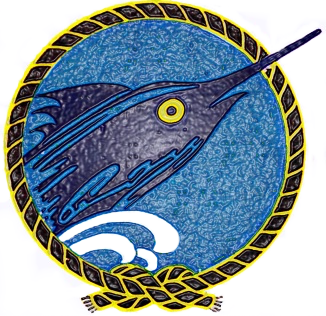 ENTRY FORM TO BE COMPLETED IN FULL AND RETURNED BY ALL TEAMS NO LATER THAN11  June 2016. TOURNAMENT OFFICERS: HANS DU PREEZ [VICE CHAIRMAN NORTHERN GAUTENG DSAA] CELL: 082 923 7008, E-MAIL: hans@chdupre.com, ADDRESS: PO BOX 80242, DOORNPOORT 0017 PRETORIA.    ENTRY FORMTEAM INFO CLUB:_______________                                                                                                                                               SHIRT SIZE:SKIPPER/ANGLER 1:_________________________________________________________________                                                                                                                ANGLER 2:_________________________________________________________________________ANGLER 3:_________________________________________________________________________ANGLER 4:_________________________________________________________________________GILLEY:____________________________________________________________________________CAPTAIN INFONAME:_____________________________                          SURNAME:__________________________POSTAL ADDRESS:___________________________________________________________________TEL[W]:_____________________________CELL NO:______________________________E-MAIL:___________________________________________________________________________BOAT INFOBOAT NAME:_______________________________________________________________________SKIPPER NAME:_____________________________________________________________________BOAT NR:__________________________________________________________________________ENTRY FEE AND BANKING DETAILSENTRY FEE PROVINCIAL OR CLUB:                R4 000.00DEPOSIT TO BE MADE TO PDSAC:             BANK: ABSA BRANCH: BEN SWART PRETORIABRANCH CODE: 632 005ACC NO: 4057815838USE BOAT NAME AS REF ON DEPOSIT AND SEND ENTRY FORM AND DEPOSIT SLIP BY E-MAIL TO hans@chdupre.com / mwdrhbot@mweb.co.za 